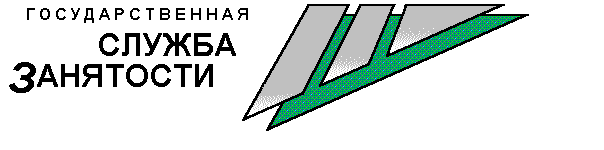         Центр занятости населения извещает, что для работы в КГБПОУ «Техникум инновационных промышленных технологий и сервиса» требуются:-главный бухгалтер; -руководитель отдела цифровизации;-заведующий отделом по профориентации и трудоустройству выпускников;-заместитель директора техникума по учебно-производственной работе; -преподаватель спец.дисциплин "автомобильное дело"; -преподаватель спец.дисциплин "станочное дело";-преподаватель спец.дисциплин "сварочные работы"; -преподаватель русского языка и литературы; -преподаватель физики;-преподаватель истории и обществознания; -преподаватель спец.дисциплин "компьютерные технологии"; -мастер производственного обучения, по профессии "КИПиА"; -мастер производственного обучения, по профессии "автодело»; -мастер производственного обучения, по профессии "сварщик»; -мастер производственного обучения, по профессии "станочник"; -заведующий поварскими мастерскими; -повар;-инженер; -инженер по охране труда; -экономист по бухгалтерскому учету и анализу хозяйственной деятельности;-фельдшер; -электроник; -электромонтер по ремонту и обслуживанию электрооборудования;-рабочий по комплексному обслуживанию и ремонту зданий (уборщик помещений).         Обращаться:в техникум по телефону:  75-90-35, в центр занятости населения по телефону: 75-22-14.